Открытый классный час в 9 классе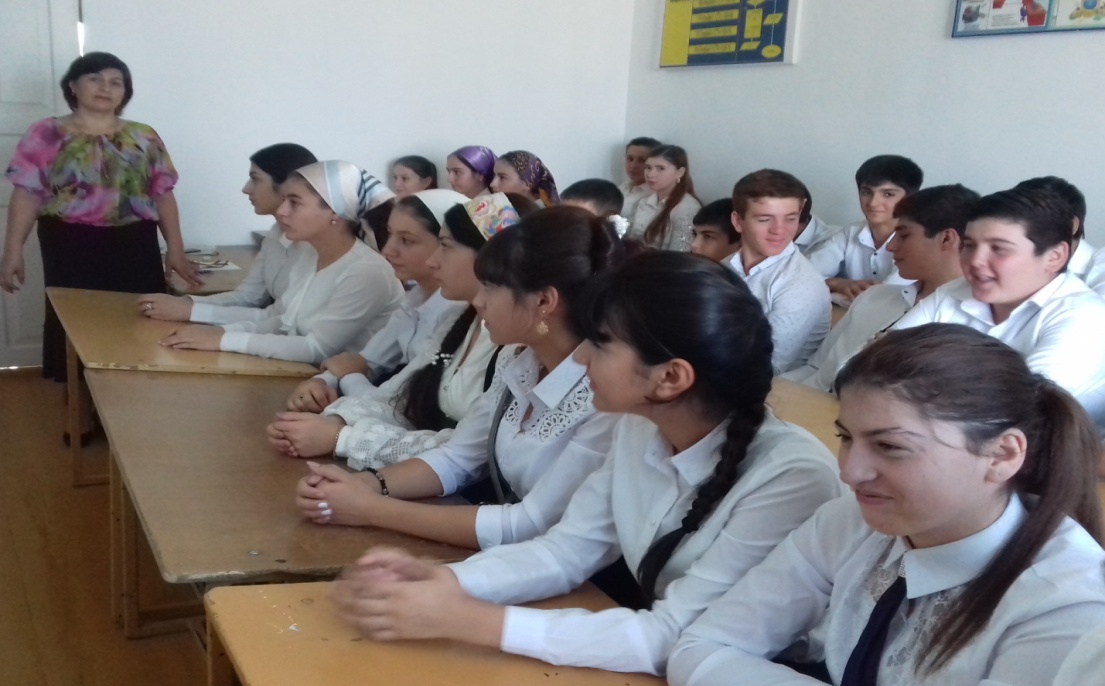           На тему: «Мы помним! Мы гордимся!»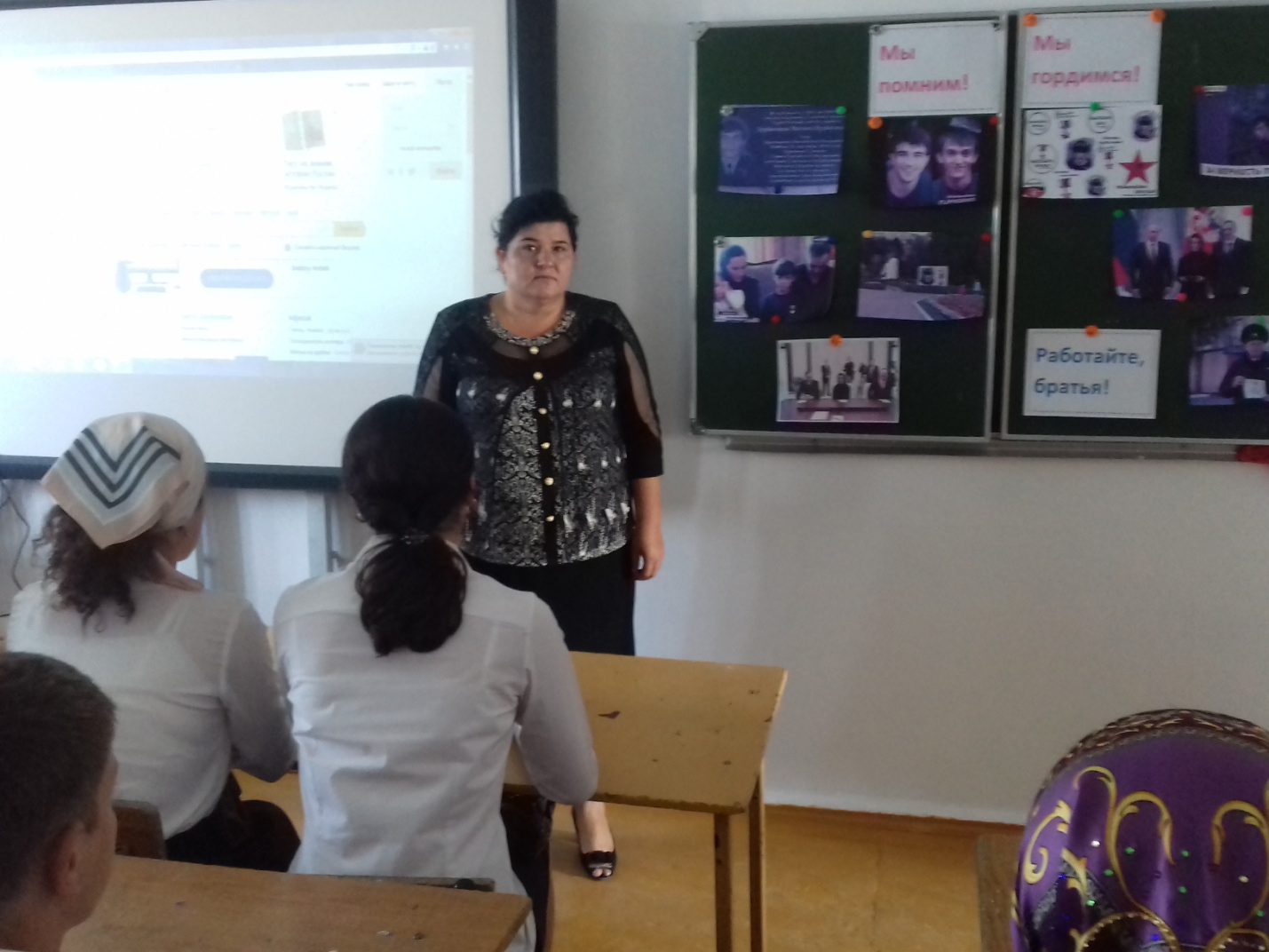                                                                                                                      Классный руководитель:                                                                    Ахмедова Н.Д.                                                                     04.09.2017 г.